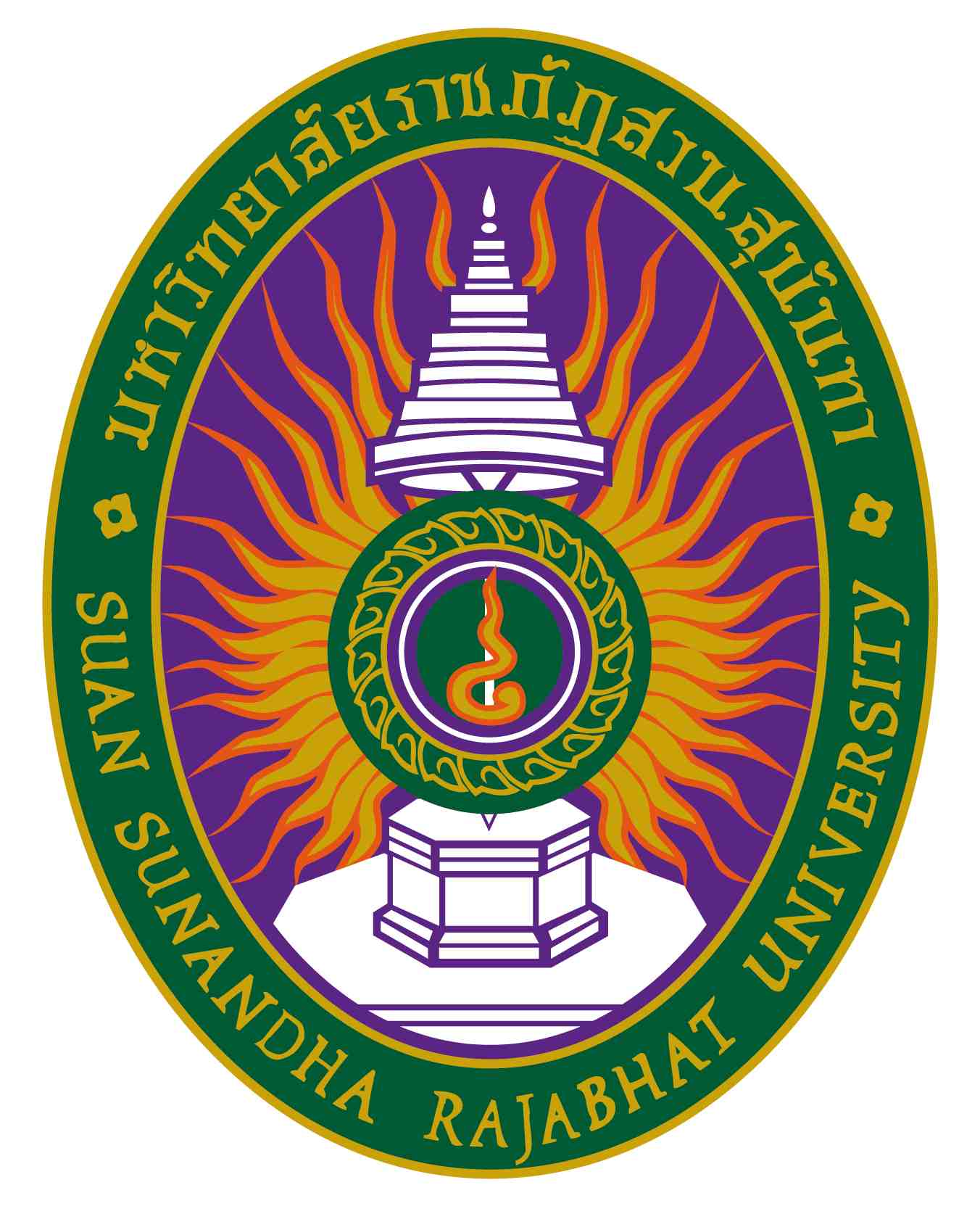 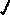 รายละเอียดของรายวิชา (Course Specification)รหัสวิชา  MUS2506  รายวิชา  ทักษะทางดนตรี 5สาขาวิชา  ดนตรี  คณะ/วิทยาลัย  คณะศิลปกรรมศาสตร์  มหาวิทยาลัยราชภัฏสวนสุนันทาภาคการศึกษา  1  ปีการศึกษา  2566หมวดที่ ๑ ข้อมูลทั่วไป๑.  รหัสและชื่อรายวิชา		 รหัสวิชา			MUS2506ชื่อรายวิชาภาษาไทย	ทักษะดนตรี 5 (เปียโน)ชื่อรายวิชาภาษาอังกฤษ	Music Skill 5๒.  จำนวนหน่วยกิต     			2 (0-4-2)		    ๓.  หลักสูตรและประเภทของรายวิชา          ๓.๑  หลักสูตร    			ศิลปศาสตรบัณฑิต  สาขาวิชาดนตรี	       ๓.๒ ประเภทของรายวิชา  		วิชาบังคับ   ๔.  อาจารย์ผู้รับผิดชอบรายวิชาและอาจารย์ผู้สอน			       ๔.๑  อาจารย์ผู้รับผิดชอบรายวิชา    	อ.ศิริมา พนาภินันท์	       ๔.๒ อาจารย์ผู้สอน			อ.ศิริมา พนาภินันท์   ๕.  สถานที่ติดต่อ			คณะศิลปกรรมศาสตร์ มหาวิทยาลัยราชภัฏสวนสุนันทา / 					E – Mail  sirima.pa@ssru.ac.th๖.  ภาคการศึกษา / ชั้นปีที่เรียน		๖.๑ ภาคการศึกษาที่ 		1  /  ชั้นปีที่ 3๖.๒ จำนวนผู้เรียนที่รับได้ 	ประมาณ  10  คน๗.  รายวิชาที่ต้องเรียนมาก่อน (Pre-requisite)  (ถ้ามี)	ทักษะดนตรี 4๘.  รายวิชาที่ต้องเรียนพร้อมกัน (Co-requisites) (ถ้ามี)	- ไม่มี -   ๙.  สถานที่เรียน	 		 สาขาวิชาดนตรี คณะศิลปกรรมศาสตร์ มหาวิทยาลัยราชภัฏสวนสุนันทา๑๐.วันที่จัดทำหรือปรับปรุงรายละเอียดของรายวิชาครั้งล่าสุด		 วันที่  10  เดือน มีนาคม  พ.ศ. 2566หมวดที่ ๒ จุดมุ่งหมายและวัตถุประสงค์๑.   จุดมุ่งหมายของรายวิชา	  เพื่อให้นักศึกษามีทักษะพื้นฐานในการปฏิบัติเปียโน๒.   วัตถุประสงค์ในการพัฒนา/ปรับปรุงรายวิชา	  ปรับปรุงบทเพลงในการเรียนเพื่อช่วยให้นักศึกษามีทักษะที่ดีขึ้นหมวดที่ ๓ ลักษณะและการดำเนินการ๑. คำอธิบายรายวิชา 		แนวบรรเลง และการฝึกซ้อมสำหรับเครื่องดนตรีตามชนิดที่เลือก หรือการขับร้องที่สูงกว่าทักษะดนตรีตะวันตก 4		(ภาษาอังกฤษ) .........................................................................................................................................	..............................................................................................................................................................................................................................................................................................................................................................๒. จำนวนชั่วโมงที่ใช้ต่อภาคการศึกษา๓. จำนวนชั่วโมงต่อสัปดาห์ที่อาจารย์ให้คำปรึกษาและแนะนำทางวิชาการแก่นักศึกษาเป็นรายบุคคล	(ผู้รับผิดชอบรายวิชาโปรดระบุข้อมูล   ตัวอย่างเช่น  ๑ ชั่วโมง / สัปดาห์)	๓.๑ ปรึกษาด้วยตนเองที่ห้องพักอาจารย์ผู้สอน  ชั้น  5  อาคาร  58  คณะ/วิทยาลัย  คณะศิลปกรรมศาสตร์	๓.๒ ปรึกษาผ่านโทรศัพท์ที่ทำงาน / มือถือ  หมายเลข : (061)818-8787	๓.๓ ปรึกษาผ่านจดหมายอิเล็กทรอนิกส์ (E-Mail) : sirima.pa@ssru.ac.th	๓.๔ ปรึกษาผ่านเครือข่ายสังคมออนไลน์ (Facebook/Twitter/Line): Facebook: Kru Sirima	๓.๕ ปรึกษาผ่านเครือข่ายคอมพิวเตอร์ (Internet/Webboard)...................................................................................หมวดที่ ๔ การพัฒนาผลการเรียนรู้ของนักศึกษา๑. คุณธรรม  จริยธรรม๑.๑   คุณธรรม จริยธรรมที่ต้องพัฒนา	(๑)  ความรับผิดชอบในหน้าที่(๒)  ความอดทนต่อสภาวะความกดดัน	(๓)  ความมีวินัย	(๔)  กริยา มารยาท๑.๒   วิธีการสอน(๑)  มอบหมายแบบฝึกหัดให้นักศึกษาได้นำกลับไปฝึกฝน(๒)  มีข้อตกลงในเรื่องเวลาในการเรียน การเข้าชั้นเรียน รวมไปถึงการแต่งกายของนักศึกษา๑.๓    วิธีการประเมินผล			(๑)  วัดจากพัฒนาการของบทเพลงที่มอบหมายให้นักศึกษากลับไปฝึกฝน(๒)  วัดจากความสม่ำเสมอในการเข้าชั้นเรียน การตรงต่อเวลา การแต่งกายว่าเป็นอย่างไร๒. ความรู้๒.๑   ความรู้ที่ต้องพัฒนา 			(๑)  วิธีการอ่านโน้ตบนบรรทัด 5 เส้น ของทั้งมือขวา และมือซ้าย			(๒)  วิธีการบรรเลงเปียโนในบทเพลงพื้นฐานเพื่อเป็นการสร้างเสริมทักษะ 	(๓)  วิธีการฝึกความสัมพันธ์ของมือซ้าย และมือขวาในการบรรเลงพร้อมกัน๒.๒   วิธีการสอน(๑)  สอนโดยการอธิบายวิธีการอ่านโน้ตบนบรรทัด 5 เส้น(๒)  สอนโดยการมอบหมายให้ฝึกแบบฝึกหัดฝึกมือ(๓)  สอนโดยการให้บรรเลงบทเพลงที่เตรียมเอาไว้๒.๓    วิธีการประเมินผล(๑)  นักศึกษาสามารถอ่านโน้ตบนบรรทัด 5 เส้นได้ทั้งมือซ้าย และมือขวาอย่างเชี่ยวชาญ(๒)  นักศึกษาสามารถบรรเลงเพลงที่ได้รับมอบหมายไว้ได้จนจบ พร้อมรายละเอียดในบทเพลงได้๓. ทักษะทางปัญญา๓.๑   ทักษะทางปัญญาที่ต้องพัฒนา 	(๑)  ทักษะทางความรู้ ความเข้าใจ 	(๒)  ทักษะทางการประยุกต์ใช้๓.๒   วิธีการสอน(๑)  ดำเนินการสอนโดยการป้อนความรู้ให้นักศึกษาเป็นอันดับแรก(๒)  ฝึกให้นักศึกษานำความรู้ที่ได้รับมาประยุกต์ใช้ในบทเพลง๓.๓    วิธีการประเมินผล(๑)  วัดจาการสะท้อนผลในการเรียน(๒)  การนำความรู้ที่ได้รับมาปรับใช้ในบทเพลง๔. ทักษะความสัมพันธ์ระหว่างบุคคลและความรับผิดชอบ๔.๑   ทักษะความสัมพันธ์ระหว่างบุคคลและความรับผิดชอบที่ต้องพัฒนา 	(๑)  มีความรู้สึกที่ดีในเวลาเรียน สนุกสนาน เข้าใจในบทเรียน 	(๒)  มีความรับผิดชอบในวิชาเรียน มีการฝึกทำแบบฝึกหัดหลังจากที่เรียน	(๓)  มีพัฒนาการในทักษะวิชาที่เรียน๔.๒   วิธีการสอน(๑)  สร้างความคุ้นเคย แลความรู้สึกที่ดีระหว่างผู้สอน และนักศึกษา(๒)  อธิบายวิธีการทบทวนหลังจากชั่วโมงเรียนว่าควรทำอย่างไร๔.๓    วิธีการประเมินผล(๑)  สังเกตพฤติกรรมของนักศึกษาว่าเป็นอย่างไรในชั่วโมงเรียน(๒)  วัดจากความสม่ำเสมอในการเข้าชั้นเรียน(๓)  วัดจากการพัฒนาการของทักษะการปฏิบัติเครื่องดนตรีหลังจากที่มอบหมายให้ฝึกซ้อม๕. ทักษะการวิเคราะห์เชิงตัวเลข การสื่อสาร และการใช้เทคโนโลยีสารสนเทศ๕.๑   ทักษะการวิเคราะห์เชิงตัวเลข การสื่อสาร และการใช้เทคโนโลยีสารสนเทศที่ต้องพัฒนา 	(๑)  ทักษะการสื่อสารกับอาจารย์ผู้สอน 	(๒)  การสืบค้นข้อมูลสารสนเทศ๕.๒   วิธีการสอน(๑)  พูดคุยในเวลาเรียน และอธิบายถึงการสื่อสาร คำพูดที่นักศึกษาอาจจะใช้ไม่ถูกต้องว่าควรเป็นอย่างไร(๒)  การฝึกให้ผู้เรียนมีการรายงานโดยใช้เครื่องมือสารสนเทศ๕.๓    วิธีการประเมินผล                      (๑) วัดจากการสังเกตในชั่วโมงเรียนว่านักศึกษามีพัฒนาการในด้านการสื่อสารดีขึ้นมากน้อยเท่าใด			(๒) วัดจากความเข้าใจ และข้อมูลที่นักศึกษาได้ไปสืบค้นข้อมูลต่างๆ ว่ามีความเข้าใจในบทเพลงเป็นอย่างไรบ้าง๖. ด้านอื่นๆ(๑)  ……………………………………………………………………..…………………………………(๒)  ……………………………………………………………………..…………………………………(๓)  ……………………………………………………………………..…………………………………(๔)  ……………………………………………………………………..…………………………………(๕)  ……………………………………………………………………..…………………………………หมายเหตุสัญลักษณ์ 	หมายถึง	ความรับผิดชอบหลัก สัญลักษณ์ 	หมายถึง	ความรับผิดชอบรอง เว้นว่าง	หมายถึง	ไม่ได้รับผิดชอบซึ่งจะปรากฎอยู่ในแผนที่แสดงการกระจายความรับผิดชอบมาตรฐานผลการเรียนรู้จากหลักสูตรสู่รายวิชา (Curriculum Mapping)หมวดที่ ๕ แผนการสอนและการประเมินผลแผนการสอน 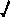 ๒. แผนการประเมินผลการเรียนรู้    ( ระบุวิธีการประเมินผลการเรียนรู้หัวข้อย่อยแต่ละหัวข้อตามที่ปรากฏในแผนที่แสดงการกระจายความรับผิดชอบของรายวิชา      (Curriculum Mapping) ตามที่กำหนดในรายละเอียดของหลักสูตร สัปดาห์ที่ประเมิน และสัดส่วนของการประเมิน)หมวดที่ ๖ ทรัพยากรประกอบการเรียนการสอน๑.  ตำราและเอกสารหลัก๑)  หนังสือโน้ตดนตรี๒)  หนังสือแบบฝึกหัดฝึกนิ้ว๒.  เอกสารและข้อมูลสำคัญ       	๑)  บทเพลง       	๒)  หนังสือศัพท์ดนตรี๓.  เอกสารและข้อมูลแนะนำ       	๑)  สมุดจดความก้าวหน้า และภาระงานที่ต้องฝึกซ้อมหลังจบชั่วโมงเรียน	๒) หนังสือสังคีตนิยมต่างๆที่มีเนื้อหาที่กล่าวถึงประวัติของนักประพันธ์ท่านนั้นๆหมวดที่ ๗ การประเมินและปรับปรุงการดำเนินการของรายวิชา๑.  กลยุทธ์การประเมินประสิทธิผลของรายวิชาโดยนักศึกษา	- วัดจากการพัฒนาทักษะของนักศึกษาว่ามีพัฒนาการขึ้นมากน้อยเพียงใด	- วัดจากการสอบถามกับตัวนักศึกษาเองว่ามีความรู้สึกอย่างไร อาจจะใช้เครื่องมือเป็นแบบสอบถาม๒. กลยุทธ์การประเมินการสอน       (ระบุวิธีการประเมินที่จะได้ข้อมูลการสอน เช่น จากผู้สังเกตการณ์ หรือทีมผู้สอน หรือผลการเรียนของนักศึกษา เป็นต้น)	       - จัดการทดสอบ เน้นไปในเรื่องให้นำความรู้ที่ได้รับมาประยุกต์ใช้๓.  การปรับปรุงการสอน      (อธิบายกลไกและวิธีการปรับปรุงการสอน เช่น คณะ/ภาควิชามีการกำหนดกลไกและวิธีการปรับปรุงการสอนไว้อย่างไรบ้าง       การวิจัยในชั้นเรียน การประชุมเชิงปฏิบัติการเพื่อพัฒนาการเรียนการสอน เป็นต้น)- ศึกษาวิธีการสอนแบบใหม่ๆเพื่อพัฒนาวิธีการสอนเพื่อให้ผู้เรียนได้รับความรู้ให้มากที่สุด- หาแบบฝึกหัดใหม่ๆมาให้ได้ฝึกฝนทำ๔.  การทวนสอบมาตรฐานผลสัมฤทธิ์ของนักศึกษาในรายวิชา      (อธิบายกระบวนการที่ใช้ในการทวนสอบมาตรฐานผลสัมฤทธิ์ของนักศึกษาตามมาตรฐานผลการเรียนรู้ของรายวิชา เช่น       ทวนสอบจากคะแนนข้อสอบ หรืองานที่มอบหมาย กระบวนการอาจจะต่างกันไปสำหรับรายวิชาที่แตกต่างกัน หรือสำหรับ      มาตรฐานผลการเรียนรู้แต่ละด้าน)- จัดการทบทวนแบบใหม่ๆให้นักศึกษาได้มีส่วนร่วมมากขึ้น๕.  การดำเนินการทบทวนและการวางแผนปรับปรุงประสิทธิผลของรายวิชา      (อธิบายกระบวนการในการนำข้อมูลที่ได้จากการประเมินจากข้อ ๑ และ ๒ มาวางแผนเพื่อปรับปรุงคุณภาพ)	- ค้นคว้าหาบทเพลงใหม่ๆ เพื่อใช้เสริมทักษะของนักศึกษา	- วิเคราะห์ถึงจุดบกพร่องในทักษะของนักศึกษาและหาทางแก้ไขจุดบกพร่องนั้นๆ***********************แผนที่แสดงการกระจายความรับผิดชอบมาตรฐานผลการเรียนรู้จากหลักสูตรสู่รายวิชา (Curriculum Mapping)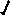 ตามที่ปรากฏในรายละเอียดของหลักสูตร (Programme Specification) มคอ. ๒ความรับผิดชอบในแต่ละด้านสามารถเพิ่มลดจำนวนได้ตามความรับผิดชอบบรรยาย(ชั่วโมง)สอนเสริม(ชั่วโมง)การฝึกปฏิบัติ/งานภาคสนาม/การฝึกงาน (ชั่วโมง)การศึกษาด้วยตนเอง(ชั่วโมง)0แล้วแต่ความต้องการของผู้เรียน 42สัปดาห์ที่หัวข้อ/รายละเอียดจำนวน(ชม.)กิจกรรมการเรียน การสอน/สื่อที่ใช้ ผู้สอน๑-Etude No.6 Opus 10๔-เล่นโน้ตมือขวา 8 ห้อง-เล่นโน้ตมือซ้าย 8 ห้องศิริมา พนาภินันท์๒-Etude No.6 Opus 10 (ต่อ)๔-เล่นโน้ตทั้งสองมือ 8 ห้อง-เล่นโน้ตมือขวาต่อ 10 ห้อง -เล่นโน้ตมือซ้ายต่อ 10 ห้องศิริมา พนาภินันท์๓-Etude No.6 Opus 10 (ต่อ)๔-เล่นโน้ตทั้งสองมือต่อ10ห้อง-เล่นโน้ตทั้งสองมือ 18 ห้องศิริมา พนาภินันท์๔-Etude No.6 Opus 10 (ต่อ)๔-เล่นทั้งสองมือจนจบ1หน้าศิริมา พนาภินันท์๕-Etude No.6 Opus 10 (ต่อ)๔-เล่นโน้ตมือขวา7ห้อง-เล่นโน้ตมือซ้าย 7 ห้องศิริมา พนาภินันท์๖-Etude No.6 Opus 10 (ต่อ)๔-เล่นทั้งสองมือ 7 ห้อง-เล่นโน้ตมือขวา4ห้อง-เล่นโน้ตมือซ้าย4ห้องศิริมา พนาภินันท์๗-Etude No.6 Opus 10 (ต่อ)๔-เล่นรวมทั้งสองมือต่อ4ห้อง-เล่นรวมทั้งสองมือ 11ห้องศิริมา พนาภินันท์๘-Etude No.6 Opus 10 (ต่อ)๔-เล่นโน้ตมือขวา 6ห้อง-เล่นโน้ตมือซ้าย6 ห้อง-เล่นรวมจนจบหน้าที่ 2ศิริมา พนาภินันท์๙สอบกลางภาคสอบกลางภาคสอบกลางภาคสอบกลางภาค๑๐-Etude No.6 Opus 10 (ต่อ)๔-เล่นโน้ตมือขวา 13 ห้อง-เล่นโน้ตมือซ้าย 13 ห้องศิริมา พนาภินันท์๑๑-Etude No.6 Opus 10 (ต่อ)๔-เล่นทั้งสองมือ 13 ห้อง-เล่นโน้ตมือขวา 11ห้อง-เล่นโน้ตมือซ้าย 11 ห้องศิริมา พนาภินันท์๑๒-Etude No.6 Opus 10 (ต่อ)๔-เล่นรวมทั้งสองมือต่อ11ห้อง-เล่นรวมทั้งสองมือจนจบ 1 หน้าศิริมา พนาภินันท์๑๓-Etude No.6 Opus 10 (ต่อ)๔-เล่นโน้ตมือขวา 12 ห้อง-เล่นโน้ตมือซ้าย 12 ห้องศิริมา พนาภินันท์๑๔-Etude No.6 Opus 10 (ต่อ)๔-เล่นโน้ตทั้งสองมือ12 ห้อง-เล่นโน้ตมือขวาต่อ 12 ห้อง-เล่นโน้ตมือซ้ายต่อ 12 ห้องศิริมา พนาภินันท์๑๕-Etude No.6 Opus 10 (ต่อ)๔-เล่นรวมทั้งสองมือจนจบ 1 หน้า –เล่นโน้ตทั้งสองมือจนจบเพลงศิริมา พนาภินันท์๑๖-Etude No.6 Opus 10 (ต่อ)๔–เล่นโน้ตทั้งสองมือจนจบเพลงพร้อมใส่อารมณ์เพลง- เล่นให้จังหวะถูกต้องตามลักษณะของบทเพลงศิริมา พนาภินันท์๑๗สอบปลายภาคสอบปลายภาคสอบปลายภาคสอบปลายภาคผลการเรียนรู้วีธีการประเมินผลการเรียนรู้สัปดาห์ที่ประเมินสัดส่วนของการประเมินผล -1.1 ,1.3-4.1 ,4.3-5.1, 5.3- การเข้าชั้นเรียน- การแต่งกาย- พัฒนาการในการเรียน- ความสม่ำเสมอในการฝึกซ้อม- ปฏิสัมพันธ์ในระหว่างชั่วโมงเรียน - ตลอดภาคการศึกษา30 %- 2.1, 2.3- 3.1, 3.3- สอบกลางภาค- สอบปลายภาค- สัปดาห์ที่ 9- สัปดาห์ที่ 1730 %40 %รายวิชาคุณธรรม จริยธรรมคุณธรรม จริยธรรมคุณธรรม จริยธรรมคุณธรรม จริยธรรมคุณธรรม จริยธรรมคุณธรรม จริยธรรมคุณธรรม จริยธรรมความรู้ความรู้ความรู้ความรู้ความรู้ทักษะทางปัญญาทักษะทางปัญญาทักษะทางปัญญาทักษะความสัมพันธ์ระหว่างบุคคล และความรับผิดชอบระหว่างบุคคลและความรับผิดชอบทักษะความสัมพันธ์ระหว่างบุคคล และความรับผิดชอบระหว่างบุคคลและความรับผิดชอบทักษะความสัมพันธ์ระหว่างบุคคล และความรับผิดชอบระหว่างบุคคลและความรับผิดชอบทักษะการวิเคราะห์เชิงตัวเลข การสื่อสาร และการใช้เทคโนโลยีสารสนเทศเชิงตัวเลข การสื่อสารและการใช้เทคโนโลยีสารสนเทศทักษะการวิเคราะห์เชิงตัวเลข การสื่อสาร และการใช้เทคโนโลยีสารสนเทศเชิงตัวเลข การสื่อสารและการใช้เทคโนโลยีสารสนเทศทักษะการวิเคราะห์เชิงตัวเลข การสื่อสาร และการใช้เทคโนโลยีสารสนเทศเชิงตัวเลข การสื่อสารและการใช้เทคโนโลยีสารสนเทศทักษะการวิเคราะห์เชิงตัวเลข การสื่อสาร และการใช้เทคโนโลยีสารสนเทศเชิงตัวเลข การสื่อสารและการใช้เทคโนโลยีสารสนเทศทักษะด้านอื่น ๆรายวิชา  ความรับผิดชอบหลัก                                                          ความรับผิดชอบรอง  ความรับผิดชอบหลัก                                                          ความรับผิดชอบรอง  ความรับผิดชอบหลัก                                                          ความรับผิดชอบรอง  ความรับผิดชอบหลัก                                                          ความรับผิดชอบรอง  ความรับผิดชอบหลัก                                                          ความรับผิดชอบรอง  ความรับผิดชอบหลัก                                                          ความรับผิดชอบรอง  ความรับผิดชอบหลัก                                                          ความรับผิดชอบรอง  ความรับผิดชอบหลัก                                                          ความรับผิดชอบรอง  ความรับผิดชอบหลัก                                                          ความรับผิดชอบรอง  ความรับผิดชอบหลัก                                                          ความรับผิดชอบรอง  ความรับผิดชอบหลัก                                                          ความรับผิดชอบรอง  ความรับผิดชอบหลัก                                                          ความรับผิดชอบรอง  ความรับผิดชอบหลัก                                                          ความรับผิดชอบรอง  ความรับผิดชอบหลัก                                                          ความรับผิดชอบรอง  ความรับผิดชอบหลัก                                                          ความรับผิดชอบรอง  ความรับผิดชอบหลัก                                                          ความรับผิดชอบรอง  ความรับผิดชอบหลัก                                                          ความรับผิดชอบรอง  ความรับผิดชอบหลัก                                                          ความรับผิดชอบรอง  ความรับผิดชอบหลัก                                                          ความรับผิดชอบรอง  ความรับผิดชอบหลัก                                                          ความรับผิดชอบรอง  ความรับผิดชอบหลัก                                                          ความรับผิดชอบรอง  ความรับผิดชอบหลัก                                                          ความรับผิดชอบรองหมวดวิชาศึกษาทั่วไป๑๒๓๔๕๖๗๑๒๓๔๕๑๒๓๑๒๓๑๒๓๔รหัสวิชา  MUS2102ชื่อรายวิชา ทฤษฏีดนตรีตะวันตก 2Theory 2